Dear Year 2 Incredibles,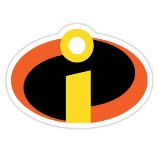 Next week are our very special quizzes from Theresa May but before you sit them, there is something that you should know.These tests do not show how special, unique and talented you all are. They do not show that some of you speak more than one language or that you love to sing and draw. They do not show what a good friend, role-model or big brother or sister you are. The scores from these tests will tell you something, but not tell you everything.With this in mind, please spend this weekend relaxing and having fun with your families and friends. Go on a bike ride, cook or make something, do something you have never done before, play outside and most importantly HAVE FUN!Your teachers at school and your families know what super stars you are and will be proud of you all no matter what!As an extra treat and to get your brains started we will be having a croissant and fruit together every morning next week. From Miss Simpson, Miss Stubbs, Mrs Lewis and Mrs Bennett-O’Malley